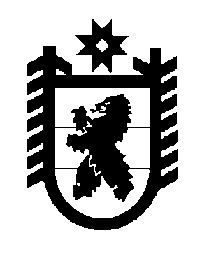 Российская Федерация Республика Карелия    ПРАВИТЕЛЬСТВО РЕСПУБЛИКИ КАРЕЛИЯРАСПОРЯЖЕНИЕот  15 марта 2018 года № 207р-Пг. Петрозаводск 1. Одобрить Соглашение между Министерством образования и науки Российской Федерации и Правительством Республики Карелия о предоставлении субсидии из федерального бюджета бюджету Республики Карелия на предоставление жилых помещений детям-сиротам и детям, оставшимся без попечения родителей, лицам из их числа по договорам найма специализированных жилых помещений (далее – Соглашение).2. Определить Министерство социальной защиты Республики Карелия органом, уполномоченным на выполнение условий Соглашения.
           Глава Республики Карелия                                                              А.О. Парфенчиков